MEMÒRIA URBANÍSTICANormativa urbanísticaEn compliment de l’artícle 152, punt 2, de la Llei 12/2017, de 29 de desembre de 2017, d’ Urbanisme de les Illes Balears, publicada en el BOIB núm. 160 de 29 de desembre de 2017, a continuació es relacionen els punts a complimentar.FinalitatÚs de la construccióAdequació a l’ordenació vigentCompliment de l’art. 68.1 de la LUIB	Transcripció de l’article 68.1 de la Llei 12/2017, d’Urbanisme de les Illes Balears:	“Normes d’aplicació directa	1. De conformitat amb la legislació estatal de sòl, les instal·lacions, construccions i 	edificacions s’han d’adaptar, en els aspectes bàsics, a l’ambient en què estiguin situades, 	i a aquest efecte:	a) Les construccions en llocs immediats o que formin part d’un grup d’edificis de 	 	caràcter artístic, històric, arqueològic, típic o tradicional han d’harmonitzar amb 	aquests, o quan, sense existir conjunts d’edificis, n’hi hagués algun de gran importància 	o qualitat de les característiques indicades.	b) En els llocs de paisatge obert i natural, sigui rural o marítim, o en les 	perspectives 	que ofereixin els conjunts urbans de característiques historicoartístiques, típics o 	tradicionals i als voltants de les carreteres i camins de trajecte pintoresc, no es permet 	que la situació, la massa, l’altura dels edificis, els murs i els tancaments o la instal·lació 	d’altres elements, limitin el camp visual per contemplar les belleses naturals, trencar 	l’harmonia del paisatge o desfigurar-ne la perspectiva pròpia.”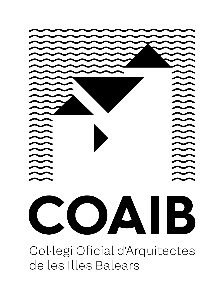 ANNEX A LA MEMÒRIA URBANÍSTICAArt. 152.2 de la Llei 12/2017 d’Urbanisme de les Illes Balears (BOIB núm. 160 de 29/12/2017)Reuneix les condicions de solar segons l’Art. 25 de la LUIB                                                                   Si  □       No  □Data i signatura de l’arquitecte:PLÀNOL D’EMPLAÇAMENTA complimentar: Objecte del projecte (nova planta d’habitatge unifamiliar aïllat; reforma i ampliació d’habitatge unifamiliar entre mitgeres; etc.A complimentar: Residencial/ Habitatge unifamiliar; Turístic/Hotel; etc.S’ha de justificar l’adequació a l’ordenació vigent de la intervenció en l’annex a la memòria urbanística adjuntS’ha de justificar que la intervenció proposada pel projecte està en consonància amb l’entorn més inmediat, i amb l’esperit general de l’ordenació que el planejament vol aconseguirPROJECTEEMPLAÇAMENTMUNICIPIPROMOTORPROJECTISTAPlanejament vigent:MunicipalSobre parcel·la                      CONCEPTE                      CONCEPTE                      CONCEPTE             PLANJEAMENT                 PROJECTEClassificació del sòlClassificació del sòlClassificació del sòlQualificacióQualificacióQualificacióParcel·laFaçana mínimaFaçana mínimaParcel·laParcel·la mínimaParcel·la mínimaOcupació oOcupació oOcupació oProfunditat edificableProfunditat edificableProfunditat edificableVolum (m3/m2)Volum (m3/m2)Volum (m3/m2)Edificabilitat (m2/m2)Edificabilitat (m2/m2)Edificabilitat (m2/m2)ÚsÚsÚsSituació edifici en parcel·la/ TipologiaSituació edifici en parcel·la/ TipologiaSituació edifici en parcel·la/ TipologiaSeparació a fitesEntre edificisEntre edificisSeparació a fitesFaçanaFaçanaSeparació a fitesFonsFonsSeparació a fitesDretaDretaSeparació a fitesEsquerraEsquerraAlçadaMetresReguladoraAlçadaMetresTotalAlçadaNúm. de plantesNúm. de plantesÍndex d’ intensitat d’úsÍndex d’ intensitat d’úsÍndex d’ intensitat d’úsObservacions:Observacions:Observacions:Observacions:Observacions:ESCALA:RÚSTICURBÀESCALA:1/10.0001/2.000